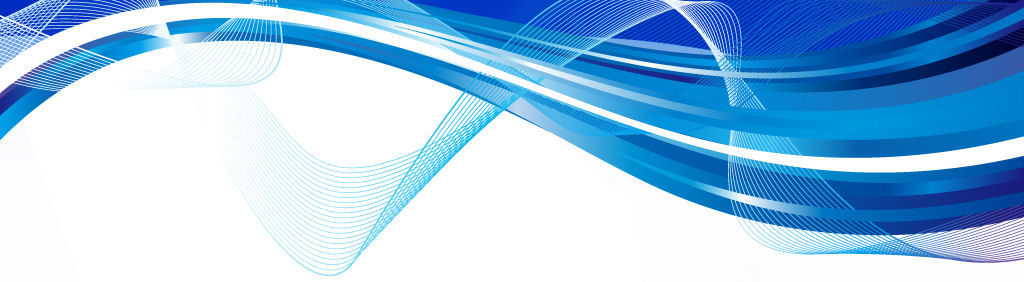 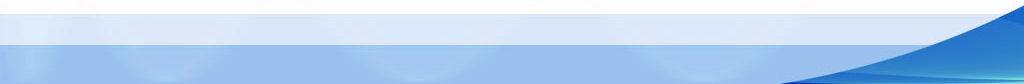 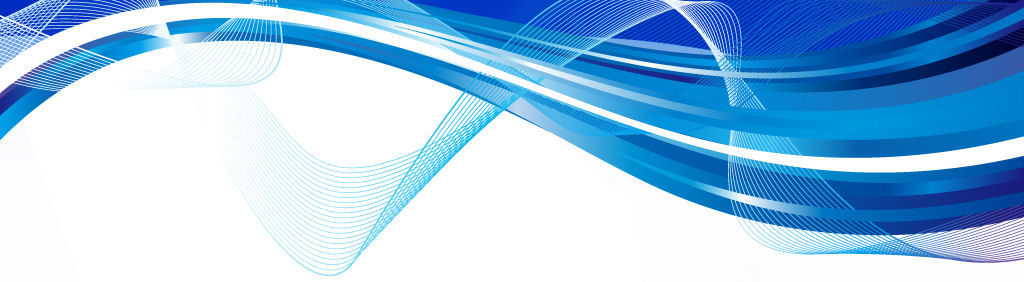 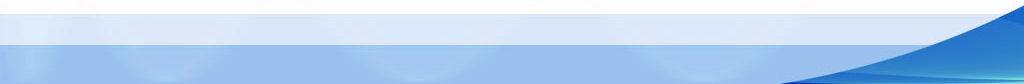 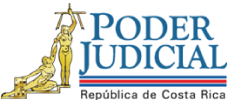 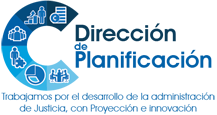 Proceso Planeación y EvaluaciónSubproceso de EvaluaciónEstudio de Requerimiento HumanoAnteproyecto de Presupuesto 2020Organismo de Investigación Judicial Propuesta de “Supernumerarios para atender las vacaciones acumuladas en el personal”Marzo - 2019xbaDirección de PlanificaciónDirección de PlanificaciónFecha:14/03/2019Estudio de Requerimiento HumanoEstudio de Requerimiento Humano# Informe:368-PLA-RH-EV-2019Proyecto u oficinas analizadas:Organismo de Investigación JudicialOrganismo de Investigación JudicialOrganismo de Investigación JudicialI. Plazas por AnalizarII. Justificación de la Situación o Necesidad PlanteadaAnalizar la posibilidad de crear un equipo de trabajo supernumerario de investigadores, que pueda desplazarse a lo largo de todo el país y realizar aquellas sustituciones que diariamente se requieren (vacaciones y/o permisos), así como de personal de capacitación en defensa personal y manejo de armas, para que se facilite la posibilidad de tener personal seleccionado y capacitado que pueda ser llamado a ocupar plazas también por jubilaciones y ascensos.Analizar la posibilidad de crear un equipo de trabajo supernumerario de investigadores, que pueda desplazarse a lo largo de todo el país y realizar aquellas sustituciones que diariamente se requieren (vacaciones y/o permisos), así como de personal de capacitación en defensa personal y manejo de armas, para que se facilite la posibilidad de tener personal seleccionado y capacitado que pueda ser llamado a ocupar plazas también por jubilaciones y ascensos.III. Información Relevante3.1 Mediante acuerdo del Consejo Superior en la sesión N°16-19 celebrada el 22 de febrero en artículo LXIX,  donde se conoció el oficio N° 139-DG-2019 del 11 de febrero de 2019, suscrito por el máster Walter Espinoza Espinoza, Director General del Organismo de Investigación Judicial, y en el cual se acordó que la Dirección de Planificación incluya en las sesiones de presupuesto de 2020 la posibilidad de crear un equipo de trabajo supernumerario conformado por al menos diez plazas, ocho de investigadores y dos de personal de capacitación en manejo de armas y defensa personal para que sustituyan al personal de investigación que se encuentre en disfrute de vacaciones.3.2  El máster Walter Espinoza Espinoza, Director General del Organismo de Investigación Judicial mediante oficio N° 139-DG-2019 del 11 de febrero de 2019, indicó lo siguiente:“…La Dirección de Gestión Humana del Poder Judicial nos ha planteado una importante inquietud en el torno a la gran cantidad de saldos de vacaciones acumuladas de períodos vencidos, que mantienen los funcionarios de este órgano, proponiendo opciones que conllevan sacar a vacaciones a estos funcionarios, por un período de tiempo, una vez a la semana o una vez cada dos semanas, lo cual, por la naturaleza operativa de las funciones que realiza este organismo resulta totalmente inviable y contraproducente, afectaría de manera importante los roles y las labores de investigación, por lo cual no hemos podido coincidir con esa iniciativa. El Organismo de Investigación Judicial, por años, ha presentado el enorme inconveniente de no contar con personal adaptado para realizar sustituciones, por vacaciones, incapacidades, licencias ni suspensiones, lo cual ha implicado afectaciones múltiples para el cumplimiento de nuestras funciones en la forma y los términos que lo exigen las cargas de trabajo, así como altos niveles de estrés y presión en los funcionarios del Organismo de Investigación Judicial, que ni siquiera pueden optar por disfrutar de sus días de vacaciones con la tranquilidad de que su trabajo no se verá estancado o afectado. En este sentido parece urgente la realización de estudios técnicos que analicen la posibilidad de crear un equipo de trabajo supernumerario de investigadores, que pueda desplazarse a lo largo de todo el país y realizar aquellas sustituciones que diariamente se requieren por variadas razones, así como de personal de capacitación en defensa personal y manejo de armas, para que se facilite la posibilidad de tener personal seleccionado y capacitado que pueda ser llamado a ocupar plazas también por jubilaciones y asensos, ya que la falta de capacitación en el proceso de selección y reclutamiento es uno de nuestros mayores obstáculos. De esta forma, planteo ante este honorable Consejo Superior, la necesidad de valorar esta situación con la seriedad y el enfoque requerido, pues no se trata de una gestión antojadiza o sin fundamento, por el contrario, de distintas maneras pueden evidenciarse las múltiples afectaciones que a lo interno de este organismo se genera por la imposibilidad de sustituir a nuestro personal de investigación y las complicaciones para poder reclutar por cuestión de recursos.Solicito concretamente la creación de al menos diez plazas, ocho de investigadores y dos de personal de capacitación en manejo de armas y defensa personal, para la conformación del equipo de trabajo mencionado en este oficio.”En concordancia con lo anterior el Consejo Superior en sesión No. 103-14, celebrada el 27 de noviembre de 2014, artículo XX, indicó que las Jefaturas de cada oficina debían elaborar un plan de disfrute de vacaciones que se aplique a las personas que mantienen vacaciones pendientes de disfrutar por más de un periodo, con el fin de evitar la acumulación de vacaciones y obtener los beneficios por los que se creó ese derecho. 3.3 Saldos de vacacionesPara la Dirección General del Organismo de Investigación Judicial, es importante  fortalecer de forma conjunta e integral, la salud física y mental del personal de investigación en situación de acumulación de saldos de vacaciones, ya que en algunas ocasiones debido a la falta de descanso del personal se presentan situaciones como bajos niveles de percepción, daños en la salud que provoca incapacidades. Sin embargo,  para no afectar la continuidad de las investigaciones asignadas, gran parte del personal no ha logrado disfrutar de su derecho de vacaciones.Actualmente, el OIJ cuenta en promedio con 3500 investigadores activos según Dirección de Gestión Humana, de los cuales 1348 se encuentran acumulando más de un periodo completo (23 días) de vacaciones, lo cual representa un 40% del total del personal en condición de riesgo, de estos más de 365 acumulan 2 periodos de vacaciones o más.Analizando la propuesta de la Dirección de Gestión Humana en cuanto a si una persona investigadora que acumula más de 2 periodos de vacaciones y se somete a un disfrute de un día semanal, tardaría 2 años en completar los dos periodos de vacaciones (sin tomar en cuenta que al pasar el tiempo va acumulando días de los nuevos periodos), si fuera el caso de disfrute de 1 día quincenal tardara 4 años y para 1 día mensual tardaría 7 años, que son propuestas no contribuye mucho a la reducción de los saldos vigentes.A pesar de los planteamientos para lograr la disminución de los saldos de vacaciones, el OIJ tiene el inconveniente de no contar con personal de investigación para que realice sustituciones, lo que contrarresta la posibilidad de que las investigadoras o investigadores puedan disfrutar de su derecho de vacaciones. Además, por la naturaleza operativa de las funciones que realiza el OIJ, resulta totalmente contraproducente y afectaría de manera importante los roles y las labores de investigación, por lo cual no han podido generar una propuesta viable.Un mecanismo de solución para la sustitución del personal de investigación, es la creación de una cantidad de plazas extraordinarias para que sean ocupadas por investigadores supernumerarios, que puedan desplazarse por todo el país para realizar sustituciones, así como plazas de personal de alto perfil policía Jefe de Investigación 1, que pueda capacitar a este personal en el manejo de armas y defensa personal. Con la creación de estos recursos supernumerarios se pretende entre otras cosas:  Disminuir los saldos de vacaciones acumuladas por el personal de investigación.Prevenir riesgos laboralesMejorar el rendimiento del personal.Disminuir las incapacidades producto de la fatiga y falta de descanso.Mejorar las condiciones de ambiente laboral En relación con lo anterior, se solicitó a la Oficina de Planes y Operaciones el detalle de los saldos de vacaciones del personal de investigación del Organismo de Investigación Judicial (OIJ) con el fin de determinar en cuales dependencias cuentan con la mayor cantidad de personal en investigación con más periodos de vacaciones pendientes de disfrutar.  De la información suministrada actualmente se contabilizan  821 personas con más de un saldo pendiente de vacaciones por disfrutar, de los cuales 240 investigadoras e investigadores los que contabilizan de 30 a 39 días lo que representa el 29% del total del personal.Seguidamente se muestra una tabla con el detalle de la cantidad de días de vacaciones del personal de investigación en el OIJ, es del caso indicar que está tabla solo muestra las personas con más de un periodo de vacaciones acumulado:Cuadro N°1Saldos de vacaciones pendientes y el tiempo efectivo por personal de investigación supernumerario para concluir los saldos                  Fuente: Elaboración propia con datos suministrados por la OPOAl mes de febrero del 2019, se contabilizan 36.526 días de vacaciones pendientes de disfrutar por parte de 821 investigadoras e investigadores que cuentan con más de un periodo de vacaciones. Según se observa existen personas que contabilizan más de 100 días de vacaciones lo que equivale a 3% del total, siendo la menor cantidad de investigadoras e investigadores, no obstante lograr disminuir esta cantidad de días de vacaciones requería al menos 8 o 10 personas que sustituyan al personal de investigación y logren en alrededor de un año disminuir los saldos de vacaciones a un 1 periodo.Para el caso de las 240 personas que suman de 30 a 39 días de vacaciones (8212 días) representan el 29% del total y sería necesario 3 años y 4 meses para que de 8 a 10 investigadoras o investigadores logren reducir los días a un solo periodo de vacaciones.  Para que se reduzcan los 36.526 días de vacaciones de 821 investigadoras o investigadores, se tardaría alrededor de 15 años para que 8 o 10 personas de investigación supernumeraria disminuyan la cantidad de días de vacaciones a un solo periodo. No obstante, esto sería un ciclo permanente, ya que al disminuir estos saldos de vacaciones para otras personas de investigación los saldos siguen sumando conforme pasen los años.3.4 Personal SupernumerarioDentro de la propuesta planteada por el máster Walter Espinoza Espinoza, Director General del Organismo de Investigación Judicial, de crear 10 plazas nuevas conformadas por 8 personas de investigación y dos personas para capacitación en manejo de armas y defensa personal, se solicitó el criterio a la Dirección General del OIJ y consideran que las dos plazas para las capacitaciones sean de “Jefe 1”, ya que para estos menesteres se necesita que las personas que brinden la capacitación cuenten con experiencia y conocimiento en esos temas, para las otras 8 plazas sería igual al puesto de Investigadora o Investigador 1 y ambos puestos estarían adscritos a la Dirección General del OIJ.Se propone los dos puestos de Jefe 1 se encarguen de capacitar al personal de investigación supernumerario, adicional a los cursos de Defensa Personal y Portación de Armas, que se amplíe y se aplique el Programa básico de formación en Investigación Criminal, por cuanto, este personal supernumerario deberá trasladarse a todas las zonas del país y en las diferentes secciones que conforman el OIJ; ya que por ejemplo de asignarse personal de investigación supernumerario en la Sección de Inspecciones Oculares y Recolección de Indicios le corresponderá atender el circulante del personal que sustituya, y donde podrá encontrar casos de temas complejos que requieran un mayor conocimiento no solo exclusivo a defensa personal y manejo de armas. Por lo tanto, se considera necesario que la capacitación que se les brinde, cumpla con todos los temas básicos para su labor, y al existir un ente encargado de brindar ese tipo de formación se debería coordinar con el área de Capacitación de la Escuela Judicial encargada de brindar el curso básico de formación en investigación criminal para que se incluya en los grupos de capacitaciones a estos recursos supernumerarios.  En relación con lo anterior la Dirección de Planificación considera que la creación de 2 plazas de Jefe 1 para que brinde la capacitación en manejo de armas y defensa personal, deberían coordinarse el Plan con la Escuela Judicial.Por su parte el personal de investigación supernumerario deberá cumplir con las cuotas y plazos establecidos en las sedes policiales, además de asumir las labores que queden pendientes de resolver y nuevos casos que se asignen de acuerdo al rol de distribución de casos que mantenga cada sede policial, en donde le corresponda sustituir al personal de investigación que por alguna cadena de nombramiento se pueda generar únicamente por disfrute de vacaciones del personal. El Personal de Investigación Supernumerario, deberá sustituir únicamente al personal de investigación que se encuentre de vacaciones según la sede policial que corresponda y por el tiempo necesario; además, se le deberá cancelar lo correspondiente a “zonaje” según lo que estable el “Reglamento para el pago de zonaje a los servidores de la Administración Pública” en el artículo 1° y 2°: Artículo 1º.- Para los efectos de este Reglamento, por zonaje se entenderá la compensación adicional que reciban los servidores del Poder Ejecutivo e instituciones semiautónomas que tengan que prestar sus servicios permanentemente en lugar distinto al de su domicilio legal, o que eventualmente permanezcan fuera de la circunscripción territorial de éste por más de un mes, en forma continua, siempre que la zona en donde realicen su trabajo justifique tal compensación, de acuerdo con lo que dispone el artículo siguiente.Artículo 2º.- El reconocimiento del zonaje se hará cuando la zona en donde el servidor desempeñe sus labores se encuentre por lo menos en una de las siguientes condiciones:Que el costo de la vida sea más alto que el de su domicilio, de acuerdo con los índices de la Dirección General de Estadística y Censos; Que los medios de comunicación con el lugar de su vecindario sean caros y difíciles; o Que no ofrezca facilidades de educación y de atención médica para la familia del servidor, o exista evidente riesgo para la salud de éste o de aquella.      Este pago adicional se considera por la cantidad de días de vacaciones pendientes que suman algunas investigadoras o investigadores en sedes regionales como por ejemplo el circuito de Guanacaste, Zona Atlántica, Zona Sur, entre otros y por lo tanto deberán mantenerse en esas localidades en algunas ocasiones por varios meses hasta que se disminuyan los saldos de vacaciones a solo un periodo. Por ejemplo el caso de la Delegación Regional de Ciudad Neilly contabiliza alrededor de 20 investigadores con más de un periodo pendientes de vacaciones por disfrutar que juntos suman 1150 días.  Por lo tanto, este rubro deberá aplicarse al nuevo personal de investigación supernumerario en las mismas condiciones que actualmente se establecen para el personal supernumerario que se desempeña en despachos y oficinas judiciales del país.  3.5 Plan de TrabajoCon el fin de disminuir la mayor cantidad de días pendientes de vacaciones se estableció el siguiente plan de trabajo:Dentro de este plan de trabajo se está considerando que durante el primer semestre del 2020 se brinde la capacitación básica de formación en investigación criminal al equipo de investigación supernumerario y las plazas se desplazarían a las sedes policiales a partir del 08 de agosto del 2020, para que inicien con las sustituciones de vacaciones según se establece en el plan anterior y hasta diciembre del 2021. Este plan de trabajo solo contempla los periodos de vacaciones que ascienden los 97 días de vacaciones, que suman alrededor de 2725 días lo cual es equivalente a un 7% del total de días. Contar con estos recursos extraordinarios no es suficiente para solucionar el rezago de días de vacaciones con que cuenta el personal de investigación a nivel nacional, por lo que es necesario buscar otras opciones adicionales para lograr disminuir lo máximo posible estos saldos pendientes de vacaciones. 3.1 Mediante acuerdo del Consejo Superior en la sesión N°16-19 celebrada el 22 de febrero en artículo LXIX,  donde se conoció el oficio N° 139-DG-2019 del 11 de febrero de 2019, suscrito por el máster Walter Espinoza Espinoza, Director General del Organismo de Investigación Judicial, y en el cual se acordó que la Dirección de Planificación incluya en las sesiones de presupuesto de 2020 la posibilidad de crear un equipo de trabajo supernumerario conformado por al menos diez plazas, ocho de investigadores y dos de personal de capacitación en manejo de armas y defensa personal para que sustituyan al personal de investigación que se encuentre en disfrute de vacaciones.3.2  El máster Walter Espinoza Espinoza, Director General del Organismo de Investigación Judicial mediante oficio N° 139-DG-2019 del 11 de febrero de 2019, indicó lo siguiente:“…La Dirección de Gestión Humana del Poder Judicial nos ha planteado una importante inquietud en el torno a la gran cantidad de saldos de vacaciones acumuladas de períodos vencidos, que mantienen los funcionarios de este órgano, proponiendo opciones que conllevan sacar a vacaciones a estos funcionarios, por un período de tiempo, una vez a la semana o una vez cada dos semanas, lo cual, por la naturaleza operativa de las funciones que realiza este organismo resulta totalmente inviable y contraproducente, afectaría de manera importante los roles y las labores de investigación, por lo cual no hemos podido coincidir con esa iniciativa. El Organismo de Investigación Judicial, por años, ha presentado el enorme inconveniente de no contar con personal adaptado para realizar sustituciones, por vacaciones, incapacidades, licencias ni suspensiones, lo cual ha implicado afectaciones múltiples para el cumplimiento de nuestras funciones en la forma y los términos que lo exigen las cargas de trabajo, así como altos niveles de estrés y presión en los funcionarios del Organismo de Investigación Judicial, que ni siquiera pueden optar por disfrutar de sus días de vacaciones con la tranquilidad de que su trabajo no se verá estancado o afectado. En este sentido parece urgente la realización de estudios técnicos que analicen la posibilidad de crear un equipo de trabajo supernumerario de investigadores, que pueda desplazarse a lo largo de todo el país y realizar aquellas sustituciones que diariamente se requieren por variadas razones, así como de personal de capacitación en defensa personal y manejo de armas, para que se facilite la posibilidad de tener personal seleccionado y capacitado que pueda ser llamado a ocupar plazas también por jubilaciones y asensos, ya que la falta de capacitación en el proceso de selección y reclutamiento es uno de nuestros mayores obstáculos. De esta forma, planteo ante este honorable Consejo Superior, la necesidad de valorar esta situación con la seriedad y el enfoque requerido, pues no se trata de una gestión antojadiza o sin fundamento, por el contrario, de distintas maneras pueden evidenciarse las múltiples afectaciones que a lo interno de este organismo se genera por la imposibilidad de sustituir a nuestro personal de investigación y las complicaciones para poder reclutar por cuestión de recursos.Solicito concretamente la creación de al menos diez plazas, ocho de investigadores y dos de personal de capacitación en manejo de armas y defensa personal, para la conformación del equipo de trabajo mencionado en este oficio.”En concordancia con lo anterior el Consejo Superior en sesión No. 103-14, celebrada el 27 de noviembre de 2014, artículo XX, indicó que las Jefaturas de cada oficina debían elaborar un plan de disfrute de vacaciones que se aplique a las personas que mantienen vacaciones pendientes de disfrutar por más de un periodo, con el fin de evitar la acumulación de vacaciones y obtener los beneficios por los que se creó ese derecho. 3.3 Saldos de vacacionesPara la Dirección General del Organismo de Investigación Judicial, es importante  fortalecer de forma conjunta e integral, la salud física y mental del personal de investigación en situación de acumulación de saldos de vacaciones, ya que en algunas ocasiones debido a la falta de descanso del personal se presentan situaciones como bajos niveles de percepción, daños en la salud que provoca incapacidades. Sin embargo,  para no afectar la continuidad de las investigaciones asignadas, gran parte del personal no ha logrado disfrutar de su derecho de vacaciones.Actualmente, el OIJ cuenta en promedio con 3500 investigadores activos según Dirección de Gestión Humana, de los cuales 1348 se encuentran acumulando más de un periodo completo (23 días) de vacaciones, lo cual representa un 40% del total del personal en condición de riesgo, de estos más de 365 acumulan 2 periodos de vacaciones o más.Analizando la propuesta de la Dirección de Gestión Humana en cuanto a si una persona investigadora que acumula más de 2 periodos de vacaciones y se somete a un disfrute de un día semanal, tardaría 2 años en completar los dos periodos de vacaciones (sin tomar en cuenta que al pasar el tiempo va acumulando días de los nuevos periodos), si fuera el caso de disfrute de 1 día quincenal tardara 4 años y para 1 día mensual tardaría 7 años, que son propuestas no contribuye mucho a la reducción de los saldos vigentes.A pesar de los planteamientos para lograr la disminución de los saldos de vacaciones, el OIJ tiene el inconveniente de no contar con personal de investigación para que realice sustituciones, lo que contrarresta la posibilidad de que las investigadoras o investigadores puedan disfrutar de su derecho de vacaciones. Además, por la naturaleza operativa de las funciones que realiza el OIJ, resulta totalmente contraproducente y afectaría de manera importante los roles y las labores de investigación, por lo cual no han podido generar una propuesta viable.Un mecanismo de solución para la sustitución del personal de investigación, es la creación de una cantidad de plazas extraordinarias para que sean ocupadas por investigadores supernumerarios, que puedan desplazarse por todo el país para realizar sustituciones, así como plazas de personal de alto perfil policía Jefe de Investigación 1, que pueda capacitar a este personal en el manejo de armas y defensa personal. Con la creación de estos recursos supernumerarios se pretende entre otras cosas:  Disminuir los saldos de vacaciones acumuladas por el personal de investigación.Prevenir riesgos laboralesMejorar el rendimiento del personal.Disminuir las incapacidades producto de la fatiga y falta de descanso.Mejorar las condiciones de ambiente laboral En relación con lo anterior, se solicitó a la Oficina de Planes y Operaciones el detalle de los saldos de vacaciones del personal de investigación del Organismo de Investigación Judicial (OIJ) con el fin de determinar en cuales dependencias cuentan con la mayor cantidad de personal en investigación con más periodos de vacaciones pendientes de disfrutar.  De la información suministrada actualmente se contabilizan  821 personas con más de un saldo pendiente de vacaciones por disfrutar, de los cuales 240 investigadoras e investigadores los que contabilizan de 30 a 39 días lo que representa el 29% del total del personal.Seguidamente se muestra una tabla con el detalle de la cantidad de días de vacaciones del personal de investigación en el OIJ, es del caso indicar que está tabla solo muestra las personas con más de un periodo de vacaciones acumulado:Cuadro N°1Saldos de vacaciones pendientes y el tiempo efectivo por personal de investigación supernumerario para concluir los saldos                  Fuente: Elaboración propia con datos suministrados por la OPOAl mes de febrero del 2019, se contabilizan 36.526 días de vacaciones pendientes de disfrutar por parte de 821 investigadoras e investigadores que cuentan con más de un periodo de vacaciones. Según se observa existen personas que contabilizan más de 100 días de vacaciones lo que equivale a 3% del total, siendo la menor cantidad de investigadoras e investigadores, no obstante lograr disminuir esta cantidad de días de vacaciones requería al menos 8 o 10 personas que sustituyan al personal de investigación y logren en alrededor de un año disminuir los saldos de vacaciones a un 1 periodo.Para el caso de las 240 personas que suman de 30 a 39 días de vacaciones (8212 días) representan el 29% del total y sería necesario 3 años y 4 meses para que de 8 a 10 investigadoras o investigadores logren reducir los días a un solo periodo de vacaciones.  Para que se reduzcan los 36.526 días de vacaciones de 821 investigadoras o investigadores, se tardaría alrededor de 15 años para que 8 o 10 personas de investigación supernumeraria disminuyan la cantidad de días de vacaciones a un solo periodo. No obstante, esto sería un ciclo permanente, ya que al disminuir estos saldos de vacaciones para otras personas de investigación los saldos siguen sumando conforme pasen los años.3.4 Personal SupernumerarioDentro de la propuesta planteada por el máster Walter Espinoza Espinoza, Director General del Organismo de Investigación Judicial, de crear 10 plazas nuevas conformadas por 8 personas de investigación y dos personas para capacitación en manejo de armas y defensa personal, se solicitó el criterio a la Dirección General del OIJ y consideran que las dos plazas para las capacitaciones sean de “Jefe 1”, ya que para estos menesteres se necesita que las personas que brinden la capacitación cuenten con experiencia y conocimiento en esos temas, para las otras 8 plazas sería igual al puesto de Investigadora o Investigador 1 y ambos puestos estarían adscritos a la Dirección General del OIJ.Se propone los dos puestos de Jefe 1 se encarguen de capacitar al personal de investigación supernumerario, adicional a los cursos de Defensa Personal y Portación de Armas, que se amplíe y se aplique el Programa básico de formación en Investigación Criminal, por cuanto, este personal supernumerario deberá trasladarse a todas las zonas del país y en las diferentes secciones que conforman el OIJ; ya que por ejemplo de asignarse personal de investigación supernumerario en la Sección de Inspecciones Oculares y Recolección de Indicios le corresponderá atender el circulante del personal que sustituya, y donde podrá encontrar casos de temas complejos que requieran un mayor conocimiento no solo exclusivo a defensa personal y manejo de armas. Por lo tanto, se considera necesario que la capacitación que se les brinde, cumpla con todos los temas básicos para su labor, y al existir un ente encargado de brindar ese tipo de formación se debería coordinar con el área de Capacitación de la Escuela Judicial encargada de brindar el curso básico de formación en investigación criminal para que se incluya en los grupos de capacitaciones a estos recursos supernumerarios.  En relación con lo anterior la Dirección de Planificación considera que la creación de 2 plazas de Jefe 1 para que brinde la capacitación en manejo de armas y defensa personal, deberían coordinarse el Plan con la Escuela Judicial.Por su parte el personal de investigación supernumerario deberá cumplir con las cuotas y plazos establecidos en las sedes policiales, además de asumir las labores que queden pendientes de resolver y nuevos casos que se asignen de acuerdo al rol de distribución de casos que mantenga cada sede policial, en donde le corresponda sustituir al personal de investigación que por alguna cadena de nombramiento se pueda generar únicamente por disfrute de vacaciones del personal. El Personal de Investigación Supernumerario, deberá sustituir únicamente al personal de investigación que se encuentre de vacaciones según la sede policial que corresponda y por el tiempo necesario; además, se le deberá cancelar lo correspondiente a “zonaje” según lo que estable el “Reglamento para el pago de zonaje a los servidores de la Administración Pública” en el artículo 1° y 2°: Artículo 1º.- Para los efectos de este Reglamento, por zonaje se entenderá la compensación adicional que reciban los servidores del Poder Ejecutivo e instituciones semiautónomas que tengan que prestar sus servicios permanentemente en lugar distinto al de su domicilio legal, o que eventualmente permanezcan fuera de la circunscripción territorial de éste por más de un mes, en forma continua, siempre que la zona en donde realicen su trabajo justifique tal compensación, de acuerdo con lo que dispone el artículo siguiente.Artículo 2º.- El reconocimiento del zonaje se hará cuando la zona en donde el servidor desempeñe sus labores se encuentre por lo menos en una de las siguientes condiciones:Que el costo de la vida sea más alto que el de su domicilio, de acuerdo con los índices de la Dirección General de Estadística y Censos; Que los medios de comunicación con el lugar de su vecindario sean caros y difíciles; o Que no ofrezca facilidades de educación y de atención médica para la familia del servidor, o exista evidente riesgo para la salud de éste o de aquella.      Este pago adicional se considera por la cantidad de días de vacaciones pendientes que suman algunas investigadoras o investigadores en sedes regionales como por ejemplo el circuito de Guanacaste, Zona Atlántica, Zona Sur, entre otros y por lo tanto deberán mantenerse en esas localidades en algunas ocasiones por varios meses hasta que se disminuyan los saldos de vacaciones a solo un periodo. Por ejemplo el caso de la Delegación Regional de Ciudad Neilly contabiliza alrededor de 20 investigadores con más de un periodo pendientes de vacaciones por disfrutar que juntos suman 1150 días.  Por lo tanto, este rubro deberá aplicarse al nuevo personal de investigación supernumerario en las mismas condiciones que actualmente se establecen para el personal supernumerario que se desempeña en despachos y oficinas judiciales del país.  3.5 Plan de TrabajoCon el fin de disminuir la mayor cantidad de días pendientes de vacaciones se estableció el siguiente plan de trabajo:Dentro de este plan de trabajo se está considerando que durante el primer semestre del 2020 se brinde la capacitación básica de formación en investigación criminal al equipo de investigación supernumerario y las plazas se desplazarían a las sedes policiales a partir del 08 de agosto del 2020, para que inicien con las sustituciones de vacaciones según se establece en el plan anterior y hasta diciembre del 2021. Este plan de trabajo solo contempla los periodos de vacaciones que ascienden los 97 días de vacaciones, que suman alrededor de 2725 días lo cual es equivalente a un 7% del total de días. Contar con estos recursos extraordinarios no es suficiente para solucionar el rezago de días de vacaciones con que cuenta el personal de investigación a nivel nacional, por lo que es necesario buscar otras opciones adicionales para lograr disminuir lo máximo posible estos saldos pendientes de vacaciones. IV. Elementos Resolutivos4.1 Mediante acuerdo de Consejo Superior se solicitó a la Dirección de Planificación incluir dentro de los estudios de requerimiento humano la creación de 10 plazas supernumerarias para que se encargue de las sustituciones de vacaciones a nivel nacional.4.2 El máster Walter Espinoza Espinoza, Director General del Organismo de Investigación Judicial mediante oficio N° 139-DG-2019, externa la necesidad de crear un equipo supernumerario debido a la imposibilidad de sustituir al personal de investigación y las complicaciones para poder reclutar por cuestión de recursos.4.3 El Organismo de Investigación Judicial cuenta en promedio con 3500 investigadores, de ese total 1348 personas acumulan más de un periodo completo de vacaciones (23 días) lo que representa 40% de la población de investigación a nivel nacional.4.4 La propuesta planteada por el Máster Espinoza Espinoza, es que el recurso supernumerario se desplace por todas las sedes policiales con el fin de disminuir los saldos de vacaciones del personal de investigación que acumula varios periodos y de seas forma prevenir riesgos laborales, mejorar el rendimiento del personal entre otras.4.5 Al mes de febrero del 2019 se contabiliza 821 investigadoras o investigadores que acumulan más de un saldo de vacaciones para disfrutar. Sin embargo, dentro de esta cantidad de personal existen algunos con mayor cantidad de días por ejemplo los de más de 100 días representan el 7% del total, siendo alrededor de 22 personas de investigación que suman en total 2530 días entre todos, ubicándolos en la menor posición ya que los que cuentan con saldos de 30 a 49 días de vacaciones representan el 49% del total de días de vacaciones con 15.389 días.4.6 La propuesta plantea que se creen dentro del equipo supernumerario dos plazas que se encarguen de la capacitación del personal de investigación supernumerario específicamente para los temas de Portación de Armas y Defensa Personal y solicitaban que fuera de Jefe 1 y 8 plazas de investigador supernumerario, todas adscritas a la Dirección General del OIJ.4.7 En relación con el puesto de Jefe 1 que se encargaría de capacitar al personal de investigación supernumerario se sugiere que la capacitación sea bridada por la Escuela Judicial encargada del Programa básico de formación en investigación criminal y que cuenta con Gestores de Capacitación y debido a la variedad de casos y lugares a los que este personal deberá trasladarse es necesarios que su conocimiento sea ampliado y no solo se quede con manejo de armas y defensa personal según lo indica el Director del OIJ, por lo que esas dos plazas de Jefe 1 se sumarían como personal de investigación supernumeraria.4.8 Por otra parte, al ser un puesto supernumerario que requiere se traslade a diferentes zonas del país y por tiempos prolongados es necesario se le cancele lo correspondiente a lo que estable el Reglamento para el pago de zonaje a los servidores de la Administración Pública.4.9 Dentro del plan de trabajo se establece para el Primer Semestre del 2020 brindar la capacitación al personal de investigación supernumerario y a partir del 08 de agosto iniciarían en los lugares donde se presentan los mayores saldos de vacaciones, concluyendo este primer grupo en diciembre 2021.4.10 Es importante que adicional a esta propuesta se establezca otra solución que permita la disminución de los saldos de vacaciones ya que estás 10 plazas lograrían  reducir estos periodos de vacaciones en 15 años.4.1 Mediante acuerdo de Consejo Superior se solicitó a la Dirección de Planificación incluir dentro de los estudios de requerimiento humano la creación de 10 plazas supernumerarias para que se encargue de las sustituciones de vacaciones a nivel nacional.4.2 El máster Walter Espinoza Espinoza, Director General del Organismo de Investigación Judicial mediante oficio N° 139-DG-2019, externa la necesidad de crear un equipo supernumerario debido a la imposibilidad de sustituir al personal de investigación y las complicaciones para poder reclutar por cuestión de recursos.4.3 El Organismo de Investigación Judicial cuenta en promedio con 3500 investigadores, de ese total 1348 personas acumulan más de un periodo completo de vacaciones (23 días) lo que representa 40% de la población de investigación a nivel nacional.4.4 La propuesta planteada por el Máster Espinoza Espinoza, es que el recurso supernumerario se desplace por todas las sedes policiales con el fin de disminuir los saldos de vacaciones del personal de investigación que acumula varios periodos y de seas forma prevenir riesgos laborales, mejorar el rendimiento del personal entre otras.4.5 Al mes de febrero del 2019 se contabiliza 821 investigadoras o investigadores que acumulan más de un saldo de vacaciones para disfrutar. Sin embargo, dentro de esta cantidad de personal existen algunos con mayor cantidad de días por ejemplo los de más de 100 días representan el 7% del total, siendo alrededor de 22 personas de investigación que suman en total 2530 días entre todos, ubicándolos en la menor posición ya que los que cuentan con saldos de 30 a 49 días de vacaciones representan el 49% del total de días de vacaciones con 15.389 días.4.6 La propuesta plantea que se creen dentro del equipo supernumerario dos plazas que se encarguen de la capacitación del personal de investigación supernumerario específicamente para los temas de Portación de Armas y Defensa Personal y solicitaban que fuera de Jefe 1 y 8 plazas de investigador supernumerario, todas adscritas a la Dirección General del OIJ.4.7 En relación con el puesto de Jefe 1 que se encargaría de capacitar al personal de investigación supernumerario se sugiere que la capacitación sea bridada por la Escuela Judicial encargada del Programa básico de formación en investigación criminal y que cuenta con Gestores de Capacitación y debido a la variedad de casos y lugares a los que este personal deberá trasladarse es necesarios que su conocimiento sea ampliado y no solo se quede con manejo de armas y defensa personal según lo indica el Director del OIJ, por lo que esas dos plazas de Jefe 1 se sumarían como personal de investigación supernumeraria.4.8 Por otra parte, al ser un puesto supernumerario que requiere se traslade a diferentes zonas del país y por tiempos prolongados es necesario se le cancele lo correspondiente a lo que estable el Reglamento para el pago de zonaje a los servidores de la Administración Pública.4.9 Dentro del plan de trabajo se establece para el Primer Semestre del 2020 brindar la capacitación al personal de investigación supernumerario y a partir del 08 de agosto iniciarían en los lugares donde se presentan los mayores saldos de vacaciones, concluyendo este primer grupo en diciembre 2021.4.10 Es importante que adicional a esta propuesta se establezca otra solución que permita la disminución de los saldos de vacaciones ya que estás 10 plazas lograrían  reducir estos periodos de vacaciones en 15 años.V. Recomendaciones5.1 Cantidad de Recurso Humano recomendado para el 2020: Nota(*): el costo de las plazas se estimo como el equivalente plazas de Investigador 1FUENTE: Elaboración propia con datos suministrados por el Subproceso de Formulación del Presupuesto y Portafolio de Proyectos Institucional, para el 2020.5.2 CondicionamientoLa creación de las 10 plazas de investigación supernumeraria, deberán utilizarse exclusivamente para sustituir al personal de investigación en las diferentes sedes policiales del OIJ que se encuentren descontando sus saldos de vacaciones o las cadenas de nombramiento que se deriven del disfrute de vacaciones de un puesto superior.Deberá darse prioridad a las plazas que tengan mayor saldo de vacaciones y la Dirección General del OIJ deberá llevar un registro de los resultados que se obtengan en la disminución de los saldos vigentes a efectos de comprar los resultados de este plan de trabajo. Deberá coordinarse la propuesta de capacitación con la Escuela Judicial. 5.3 Otros requerimientos (equipo, alquiler, espacio, vehículos, etc.)Al ser estos puestos para sustitución no se recomienda la necesidad de otros requerimientos. 5.1 Cantidad de Recurso Humano recomendado para el 2020: Nota(*): el costo de las plazas se estimo como el equivalente plazas de Investigador 1FUENTE: Elaboración propia con datos suministrados por el Subproceso de Formulación del Presupuesto y Portafolio de Proyectos Institucional, para el 2020.5.2 CondicionamientoLa creación de las 10 plazas de investigación supernumeraria, deberán utilizarse exclusivamente para sustituir al personal de investigación en las diferentes sedes policiales del OIJ que se encuentren descontando sus saldos de vacaciones o las cadenas de nombramiento que se deriven del disfrute de vacaciones de un puesto superior.Deberá darse prioridad a las plazas que tengan mayor saldo de vacaciones y la Dirección General del OIJ deberá llevar un registro de los resultados que se obtengan en la disminución de los saldos vigentes a efectos de comprar los resultados de este plan de trabajo. Deberá coordinarse la propuesta de capacitación con la Escuela Judicial. 5.3 Otros requerimientos (equipo, alquiler, espacio, vehículos, etc.)Al ser estos puestos para sustitución no se recomienda la necesidad de otros requerimientos. Realizado por:Realizado por:Licda. Laura Sánchez Córdoba, Profesional 2 a.i.Aprobado por:Aprobado por:Lic. Erick Monge Sandí, Jefe Subproceso de EvaluaciónVisto bueno:Visto bueno:Licda. Nacira Valverde Bermúdez, Directora a.i. de Planificación